Kimberly Snyder’s Glowing Green Smoothie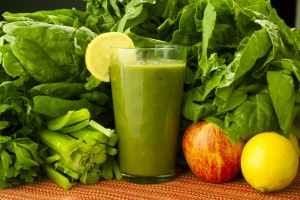 Save Print Author: Kimberly SnyderRecipe type: Green SmoothieServes: 5-6 cupsIngredients12-16 oz Filtered Water1 head Romaine Lettuce1 cup Spinach3 Celery Stalks1 Apple (cored)1 Pear1 BananaJuice ½ Lemon1 cup IceInstructionsPlace all ingredients in the jar in order listedFor Blendtec: Press the Soup ButtonFor Vitamix: Select VARIABLE, speed #1. Turn on machine and quickly increase speed to #10; then to HIGH. Run for 1½ minutes or until smooth.Retrieved from http://www.blenderbabes.com/all-the-rest-recipes/kimberly-snyders-glowing-green-smoothie-recipe/Orange Julius Smoothie1 orange½ cup milk½ tsp. vanilla extractIceSweetnerBlend together until smooth!  Enjoy!